Temat : Zapraszają nas wakacje.Data: 30.06.2020r.Przygotowanie do nauki pisania i czytania.Przeczytaj tekst .Ocean to dom wielu ryb. Jak tu ładnie i kolorowo. Woda jest taka niebieska.A kto tam pływa? Tam pływa meduza.A tu? To nie jest ryba! To nurek!On ma aparat tlenowy.Odpowiedz  na pytania. Kto mieszka w oceanie? Jakie kolory możemy zobaczyć w oceanie? Co ludzie mogą robić w oceanie , na wodzie?Wklej do obrazka brakujące elementy.„ Mój wakacyjny obrazek” – wykonaj dowolną techniką plastyczną według własnego pomysłu obrazek związany z wakacjami. Nadaj mu  tytuł i podpisz go swoim imieniem.Wpisz w wyrazy brakujące litery.Rzucaj piłką do celu.plaż…,                                                           w…da,                                                                  leża…,                                                            pia…ek, pl…cak,ma…a,l…dy,sta…ek.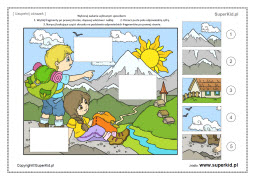 Zabawy ruchowe.Pomoce:  piłka, woreczek lub maskotka , 4 butelki plastikowe.Weź piłkę w ręce , stań w lekkim rozkroku, wykonuj kręcenie bioderkami trzymając piłkę w rękach wyprostowanych do przodu , następnie unieś piłkę w górę , nad głowę , a potem połóż ją na podłodze przed sobą.Wykonaj slalom na czworakach między  plastikowymi butelkami . Najpierw wyznacz start i metę. Rodzic mierzy czas stoperem.Wykonaj slalom między butelkami plastikowymi trzymając piłkę w ręce. Piłkę połóż na wyznaczonej wcześniej mecie. Rodzic mierzy czas stoperem.Weź maskotkę lub woreczek . Połóż na podłodze  i postaraj się podnieś ją w górę palcami, najpierw  prawej, potem lewej stopy.Połóż maskotkę lub woreczek na głowie. Wyskocz górę ,tak by woreczek, maskotka  spadła na podłogę. Spróbuj złapać  spadający woreczek lub maskotkę w ręce.Połóż się na plecach, nogi wyprostowane , ręce wzdłuż tułowia, oczy zamknięte . wykonaj wolno wdech nosem i wydech ustami, naśladuj syczenie węża , szum wiatru.Maszeruj wysoko unosząc kolana.Zabawy popołudnioweZabawa „ Co tu nie pasuje”.Posłuchaj wyrazów i powiedz co tu nie pasuje.Tygrys , kot domowy, lew , piesAutobus, samolot, rower  , samochód , motorDom , blok , igloo, kamienica, tortPietruszka , kalafior, burak , por, bananKoc, koszula , spodnie , kurtka , sukienka.Pograj w ulubione gryPobaw się w berka lub w chowanego.